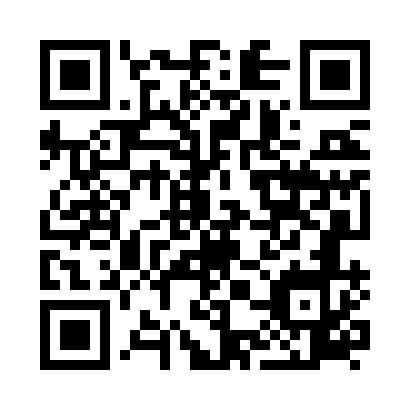 Prayer times for Supegal, PortugalMon 1 Apr 2024 - Tue 30 Apr 2024High Latitude Method: Angle Based RulePrayer Calculation Method: Muslim World LeagueAsar Calculation Method: HanafiPrayer times provided by https://www.salahtimes.comDateDayFajrSunriseDhuhrAsrMaghribIsha1Mon5:447:171:376:077:589:252Tue5:427:151:376:087:599:273Wed5:407:131:366:088:009:284Thu5:387:121:366:098:019:295Fri5:367:101:366:108:029:306Sat5:347:091:366:108:039:327Sun5:337:071:356:118:049:338Mon5:317:061:356:118:059:349Tue5:297:041:356:128:069:3510Wed5:277:021:346:138:079:3711Thu5:257:011:346:138:089:3812Fri5:236:591:346:148:099:3913Sat5:216:581:346:158:109:4114Sun5:206:561:336:158:119:4215Mon5:186:551:336:168:129:4316Tue5:166:531:336:178:139:4517Wed5:146:521:336:178:149:4618Thu5:126:501:326:188:159:4719Fri5:106:491:326:188:169:4920Sat5:096:471:326:198:179:5021Sun5:076:461:326:208:189:5222Mon5:056:451:326:208:199:5323Tue5:036:431:316:218:209:5424Wed5:016:421:316:218:219:5625Thu5:006:411:316:228:229:5726Fri4:586:391:316:228:239:5927Sat4:566:381:316:238:2410:0028Sun4:546:371:316:248:2510:0129Mon4:526:351:316:248:2610:0330Tue4:516:341:306:258:2710:04